«Как организовать учебный процесс, позволяющий обеспечить развитие у учащихся исследовательских и мыслительных умений»     Одним из путей повышения мотивации и эффективности учебной деятельности в основной школе является включение учащихся в исследовательскую и проектную деятельность, имеющую следующие особенности:1.	Цели и задачи этих видов деятельности учащихся определяются как их личностными мотивами, так и социальными. Это означает, что такая деятельность должна быть направлена не только на повышение компетенции подростков в предметной области определённых учебных дисциплин, не только на развитие их способностей, но и на создание продукта, имеющего значимость для других.2. Исследовательская и проектная деятельность должна быть организована  таким образом, чтобы учащиеся смогли реализовать свои потребности в общении со значимыми, референтными группами одноклассников, учителей и т. д. Строя различного рода отношения в ходе целенаправленной, поисковой, творческой и продуктивной деятельности, подростки овладевают нормами взаимоотношений с разными людьми, умениями переходить от одного вида общения к другому, приобретают навыки индивидуальной самостоятельной работы и сотрудничества в коллективе.3. Организация исследовательских и проектных работ школьников обеспечивает сочетание различных видов познавательной деятельности. Очевидно, что значимыми и интересными для подростков представляются новые виды деятельности, которые им ещё незнакомы, именно их интересно освоить, даже если впоследствии они не войдут в ряд наиболее ценных и жизненно необходимых.Исследовательские и проектные работы могут быть построены таким образом, что в них будут востребованы практически любые способности подростков, реализованы личные пристрастия к тому или иному виду деятельности. В данном случае учащиеся делают первые шаги в направлении пред-профессиональной ориентации.Исследовательская и проектная деятельность открывает новые возможности для создания интереса подростка как к индивидуальному творчеству, так и к коллективному. Важной особенностью реализации исследовательских и проектных работ является необходимость владения школьниками компетенциями в той или иной области знаний, а также активной работы воображения — непременной основы творчества.Исследовательская и проектная деятельность имеет как общие, так и специфические черты.К общим характеристикам следует отнести:практически значимые цели и задачи исследовательской и проектной деятельности (как правило, результаты исследовательской, а в особенности проектной деятельности имеют конкретную практическую ценность, предназначены для использования);структуру проектной и исследовательской деятельности, которая включает общие компоненты:анализ актуальности проводимого исследования;целеполагание, формулировку задач, которые следует решить;выбор средств и методов, адекватных поставленным целям;планирование, определение последовательности и сроков работ; проведение проектных работ или исследования;оформление результатов работ в соответствии с замыслом проекта или целями исследования;представление результатов в соответствующем использованию виде;• компетенцию в выбранной сфере исследования, творческую активность, собранность, аккуратность, целеустремлённость, высокую мотивацию.Итогами проектной и исследовательской деятельности следует считать не столько предметные результаты, сколько интеллектуальное, личностное развитие школьников, рост их компетенции в выбранной для исследования или проекта сфере, формирование умения сотрудничать в коллективе и самостоятельно работать, уяснение сущности творческой исследовательской и проектной работы, которая будет рассматриваться как показатель успешности (неуспешности) исследовательской деятельности.Наряду с общими чертами проектной и исследовательской деятельности существуют и специфические черты, т. е. различия, которые заключаются в следующем. Любой проект направлен на получение вполне конкретного запланированного результата — продукта, обладающего определёнными свойствами, и который необходим для конкретного использования. В ходе исследования, как правило, организуется поиск в какой-то области, а на начальном этапе лишь обозначается направление исследования, формулируются отдельные характеристики итогов работ.Реализацию проектных работ предваряет представление о будущем продукте, планирование процесса создания продукта и реализация этого плана. Результат проекта должен быть точно соотнесён со всеми характеристиками, сформулированными в его замысле. Логика построения исследовательской деятельности включает формулировку проблемы исследования, выдвижение гипотезы (для решения этой проблемы) и последующую экспериментальную или модельную проверку выдвинутых предположений.Ярким примером проектных работ школьников могут быть разработки компьютерных учебных пособий.   Приступая к организации исследовательской деятельности школьников, надо учитывать её значительные отличия от полноценного научного исследования, когда необходимо получение результатов, характеризующихся очевидной новизной. Важнейшим же результатом исследовательской деятельности школьников является открытие знаний, новых для самих учащихся, но, возможно, хорошо известных в научной среде.     Компоненты исследовательских действийАнализ подходов к развитию исследовательских умений у учащихся показывает, что, несмотря на некоторые различия в наборе средств, используемых (отрабатываемых у учащихся) в разных развивающих программах, схема, этапы построения исследовательской деятельности едины, а именно:постановка проблемы, создание проблемной ситуации, обеспечивающей возникновение вопроса, аргументирование актуальности проблемы;выдвижение гипотезы, формулировка гипотезы и раскрытие замысла исследования;планирование исследовательских (проектных) работ и выбор необходимого инструментария;поиск решения проблемы, проведение исследования (проектных работ) с поэтапным контролем и коррекцией результатов;представление (изложение) результатов исследования или продукта проектных работ, его организация с целью соотнесения с гипотезой, оформление результатов деятельности как конечного продукта, формулирование нового знания;обсуждение и оценка полученных результатов и применение их к новым ситуациям.Формирование исследовательской деятельности целесообразно начинать с овладения учащимися отдельными компонентами, составляющими этапы исследования. Рассмотрим кратко этапы исследовательской деятельности и возможные направления работы с учащимися на каждом из них.Реализация каждого из компонентов в исследовании предполагает владение учащимися определёнными умениями.Постановка проблемы, создание проблемной ситуации, обеспечивающей возникновение вопроса, аргументирование актуальности проблемы.  Умение видеть проблему приравнивается к проблемной ситуации и понимается как возникновение трудностей в решении проблемы при отсутствии необходимых знаний и средств. Эта составляющая является наиболее сложной для любой исследовательской деятельности. Увидеть проблему часто труднее, чем её решить.Для формирования этого компонента в методической и учебной литературе существуют разнообразные задания. Это задания на умение задавать вопросы, на смысловое чтение и овладение приёмами осмысления, на структурирование текста. Следует указать, что задания на формирование тех или иных приёмов (умение задавать вопросы, смысловое чтение и др.) могут использоваться на разных этапах исследовательской деятельности в соответствии с их целями и задачами.Умение ставить вопросы можно рассматривать как вариант, компонент умения видеть проблему. Учебные тексты позволяют формировать это умение начиная с 1 класса, постепенно усложняя проблемные ситуации и вопросы от анализа простых текстов к вопросам, направленным на анализ способов решения проблем. Э. Ландау выделила уровни креативной постановки вопросов (табл. 1).Таблица 1Уровни креативной постановки вопросов                Умение выдвигать гипотезы — это формулирование возможного варианта решения проблемы, который проверяется в ходе проведения исследования. В соответствии с уровнем исследования возможны теоретические и эмпирические способы проверки гипотезы.Умение структурировать тексты является частью общего умения работать с текстами, которые включают достаточно большой набор операций. В качестве основных чаще всего называют умение выделять главное и второстепенное, умение выделять главную идею текста, умение выстраивать последовательность описываемых событий, умение бегло просматривать тексты.  Умение давать определение понятиям — это логическая операция, которая направлена на раскрытие сущности понятия либо установление значения термина.Выдвижение гипотезы, формулировка гипотезы и раскрытие замысла исследования. Для формулировки гипотезы необходимо проведение предварительного анализа имеющейся информации.Планирование исследовательских (проектных) работ и выбор необходимого инструментария. В соответствии с уровнем исследования возможны теоретические и эмпирические способы. В теоретическом и эмпирическом исследовании планирование, подготовка к проведению исследования, помимо предварительного анализа имеющейся информации, поиска решения проблем, выстраивания стратегии поиска, включают:выделение материала, который будет использован в исследовании параметры (показатели) оценки, анализа (количественные и качественные);вопросы, предлагаемые для обсуждения, и пр.Поиск решения проблемы, проведение исследований (проектных работ) с поэтапным контролем и коррекцией результатов включают:умение наблюдать;умения и навыки проведения экспериментов;умение делать выводы и умозаключения;организацию наблюдения, планирование и проведение простейших опытов для нахождения необходимой информации и проверки гипотез;использование разных источников информации;обсуждение и оценку полученных результатов и применение их к новым ситуациям.Умение наблюдать — это вид восприятия, характеризующийся целью, соответствующей познавательной задаче. В научной практике в наблюдении используются различные средства (включающие как программу, параметры наблюдения, так и различного рода инструменты, приборы и др.).Умение и навыки проведения экспериментов — это метод исследования, предполагающий воздействие на объект исследования. Кроме того, при поиске решения проблемы  могут использоваться умение делать выводы, умозаключения и умение классифицировать.Умение делать выводы и умозаключения — форма  мышления, посредством которой на основе имеющихся знаний (опыта) выводится новое знание. Выделяется три вида умозаключений: индуктивное, дедуктивное и умозаключение по аналогии. Индуктивное умозаключение (от частного к общему) широко используется в эмпирических исследованиях. Дедуктивное умозаключение предполагает развитие гипотетико-дедуктивного мышления. Умозаключение по аналогии требует умению выделять признаки.Умение классифицировать — это распределение объектов по группам в соответствии с основаниями, принципами деления. Выделяются правила классификации, к основным из которых относятся следующие:члены деления должны быть непересекающимися;деление на каждом этапе должно осуществляться только по одному основанию;деление должно быть соразмерным (объёмы должны совпадать);в основание деления должен быть положен признак, существенный для решения задачи.Выделяют особый вид классификации — дихотомическое деление (деление на два класса, один из которых строится через отрицание другого: «красные» — «не красные»).Представление (изложение) результатов исследования или продукта проектных работ, его организация с целью соотнесения с гипотезой, оформление результатов деятельности как конечного продукта, формулирование нового знания включают:умение структурировать материал;обсуждение, объяснение, доказательство, защиту результатов, подготовку, планирование сообщения о проведении исследования, его результатах и защите (подготовка включает не только составление текста, но и презентацию материалов, иллюстрирующих, объясняющих, демонстрирующих как сам процесс исследования и его средства, так и результаты);оценку полученных результатов и их применение к новым ситуациям.Организация обучения по формированию исследовательской деятельности ведёт к развитию познавательных потребностей и способностей учащихся, приобретению специальных знаний, необходимых для проведения исследования.Н. Б. Шумакова в работе с одарёнными детьми исходит из того, что метод исследования (или открытия) может быть положен в основу методики творческого обучения, и предполагает создание условий для возникновения вопроса или проблемы, порождающей исследовательскую активность. Особое значение она придаёт самому первому этапу исследовательской деятельности (возникновению вопроса и формулированию проблемы — это «самый тонкий и творческий компонент») и завершающему этапу — доказательству (или обоснованию) найденного решения, использованию разных источников информации для сбора фактов (книги, энциклопедии, словари, простейшие графики, диаграммы, схемы ж др.). Н. Б. Шумакова отмечает, что в результате организации исследовательской деятельности дети приобретают наряду с исследовательскими мыслительные умения, такие, как умение анализировать, классифицировать, сравнивать, выделять критерии и оценивать факты, события, явления и процессы с помощью разных критериев; проверять предположения; доказывать; устанавливать последовательность фактов, событий, явлений; выделять причинно-следственные связи; делать умозаключения; комбинировать; преобразовывать; прогнозировать; придумывать новое; вести диалог и решать проблемы в малых группах.Достижение перечисленных исследовательских и интеллектуальных умений может быть обеспечено системой условий, в которые входят следующие:Создание условий для возникновения вопросов и проблем у учащихся (стимулирование творческого звена мыслительного процесса).Рефлексия мыслительного процесса, достижение высокого уровня понимания решения.Обеспечение эмоционального благополучия детей.Удовлетворение познавательной потребности.Удовлетворение потребности в межличностном общении.Развитие способности к самоуправлению своей деятельностью — рефлексивной саморегуляции.Дифференциация и индивидуализация содержания обучения.Дифференциация и индивидуализация помощи учителя учащимся.       Типовые задачиФормирование отдельных составляющих исследовательской деятельностиЗадание «Умение выстраивать стратегию поиска решения задач»Цель: формирование умения выдвигать гипотезы (предположения —   что получится в результате) и проверять их.Возраст: 12—13 лет.Учебная дисциплина: математика.Форма выполнения задания: работа в группах по 4—5 человек.Описание задания (Н. Я. Виленкин и др. «Математика», учебник для 6 класса, ч. 1, задача № 460): дан квадрат со стороной 5x5 клеток, в каждую из которых случайным образом вписаны числа. Требуется найти в таблице последовательность чисел.Инструкция: учащимся предлагается найти в таблице последовательно все числа от 1 до 25 (кто быстрее?). Для этого необходимо:-1)	сравнить между собой время, затраченное каждым учеником на выполнение задания;2)	описать способы выстраивания последовательности (движение по горизонтали, вертикали, наличие системы при поиске или поиск с опорой на запоминание рядом стоящих
чисел), используемые каждым учеником;3)	найти оптимальную стратегию выстраивания последовательности по затрачиваемому времени;4)	проверить эту стратегию на представленных ниже  заданиях;Кто быстрее? Найдите в таблице последовательно все числа от 26 до 50.Кто быстрее?  Найдите в таблице последовательно все числа от 26 до 50.5) сделать вывод о наиболее эффективном способе выстраивания последовательности чисел по таблице.Задание «Найти правило»Цель: формирование умения выделять закономерность в построении серии.Возраст: 12—13 лет.Учебные дисциплины: математика.Форма выполнения задания: работа в группах по 4—5 человек.Описание задания (Н. Я. Виленкин и др. «Математика», учебник для 6 класса, ч. 1, задача № 673): учащимся предъявляется круг, в полукругах которого вставлены числа. Требуется найти правило размещения чисел в полукругах и вставить недостающие числа. Для организации выполнения задания предлагается ориентироваться на вопросы и задания, приведённые на карточке:В каких сегментах нужно сравнивать числа между собой (расположенные рядом, через один или др., в одном полукруге или разных)? (Ответ: находящиеся в разных полукругах, поскольку нужно определить правило размещения чисел в полукругах.)Опишите последовательность действий (алгоритм) для выведения правила размещения чисел.Можно ли сформулировать общее правило для решения такого типа задач?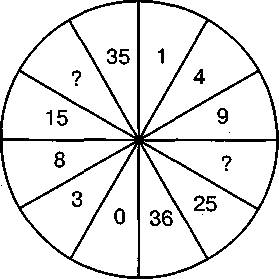 Формирование умения проводить эмпирическое исследованиеЭмпирическое исследование — это установление новых фактов, на основе их обобщения формулируются эмпирические закономерности. Овладение учащимися приёмами и способами, необходимыми для подготовки и реализации эмпирического исследования, а также следование этапам его проведения (на разном материале с учётом его специфики, ситуаций, задач) должно осуществляться при организации работы малыми группами.  Это предполагает не только освоение умений, непосредственно связанных с исследованием, но и ориентировку в предметно-специфических областях, а также развитие регулятивных действий, т. е. умения организовать совместную работу (распределение
функций, задач), и развитие коммуникативных действий, т. е. умения взаимодействовать (выслушивание, анализ, оценка, принятие других точек зрения, других способов решения).
Этапы проведения исследования	\1. Создание проблемной ситуации, формулирование проблемы, гипотезы.	2.	Подготовка к проведению исследования:выделение материала, который будет использован в исследовании;параметры (показатели) оценки, анализа (количественные и качественные).	Поиск решения проблемы.Проведение исследования.Изложение результатов исследования, их представление.Обсуждение, оценка полученных результатов.По каждому из заданий представлена схема групповой работы, которая в каждом конкретном случае расширяется, обогащается.Формирование  умения проводить теоретическое исследованиеТеоретическое исследование — это формулирование общих закономерностей, позволяющих объяснить ранее открытые факты и эмпирические закономерности.Этапы проведения исследованияФормулирование проблемы.Подготовка к проведению исследования:— предварительный анализ имеющейся информации, выдвижение гипотез; —	отбор материала, который будет использован в исследовании.3.	Проведение исследования:—	анализ и обобщение результатов исследования.Изложение результатов исследования, их представление.Обсуждение, оценка полученных результатов.Список литературы:1. Асмолов А. Г. Бурменская Г. В. Володарская И. А. и др. Формирование универсальных учебных действий в основной школе: от действия к мысли.  Система  заданий. Пособие для учителя. Под редакцией А. Г. Асмолова. Москва «Просвещение» 2010. Учебное  издание серия «Стандарты второго поколения».2.С.М. Никольский и др. «Математика», учебник для 5 класса.3. Савенков А.И. Психологические основы исследовательского подхода к обучению: Учебное пособие.– М.: «Ось-89», 2006 г. 
ВопросНаправление вопроса1. Куда дальше?Вопрос, ориентированныйна будущее2. Что правильно, а что нет?Оценочный вопрос3. Что было бы, если бы?Воображаемый вопрос4. Что я чувствую, что я знаю?Субъективный вопрос5. Почему, кто, как, что делает?Казуальный вопрос (случайный, единичный).6. Кто, как, что, где, когда?Описательный вопрос24618213201592253251219111023711617421148111931672361392225201821581741221141241054247342943502839483540333626304944313846323745412737304746444233273639344850314328413849264532294035